ПЭК13-0,8-220ККОРОТКИЙ ОПИСКалорифер електричний конвекційний ПЭК призначений для обігріву приміщень рухомого складу електротранспорту залізної дороги.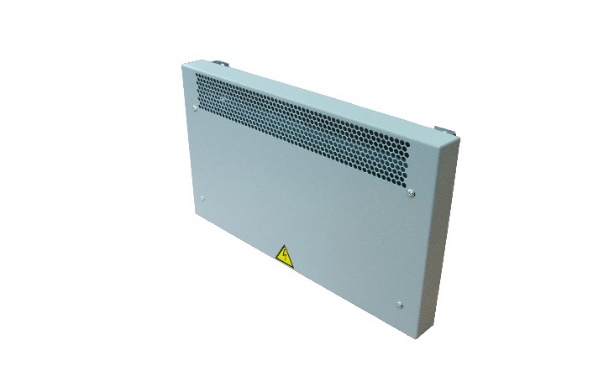  Калорифер випускається у двох модифікаціях ПЭК-11-0,8-220, ПЭК-13-0,8-220, з самодіагностикою (справний - несправний)  та без. Калорифер встановлюється  на вертикальній поверхні та забезпечує обігрів приміщень з спокійним повітряним середовищем. Калорифери випускаються по ТУ У 29.7-36828341-002.2011По ТУ У 29_7-13805917-016_2006 калорифер випускається Під назвою УН-0,75Т-220К(М) Обігрівач конвекційного типу ПЄК13-0,8-220К (УН-0,75Т-220К(М)) був розроблений з урахуванням вимог економічності, безпеки, і надійності для застосування на залізничному транспорті в електровозах, електропоїздах, дизельних потягах і відповідає всім вимогам, що пред'являються до виробів для залізничного транспорту.У якості нагрівного елемента застосовані плоскі електричні нагрівачі. Регулювання температури підігріву повітря забезпечує підтримання температури нагрівнрго елемента в межах 150° С ± 3% при мінімальній витраті електроенергії, тобто прилад економічний (потужність нагріву визначається температурою навколишнього середовища).ТЕХНІЧНІ ХАРАКТЕРІСТИКІГАБАРІТНІ РОЗМІРИ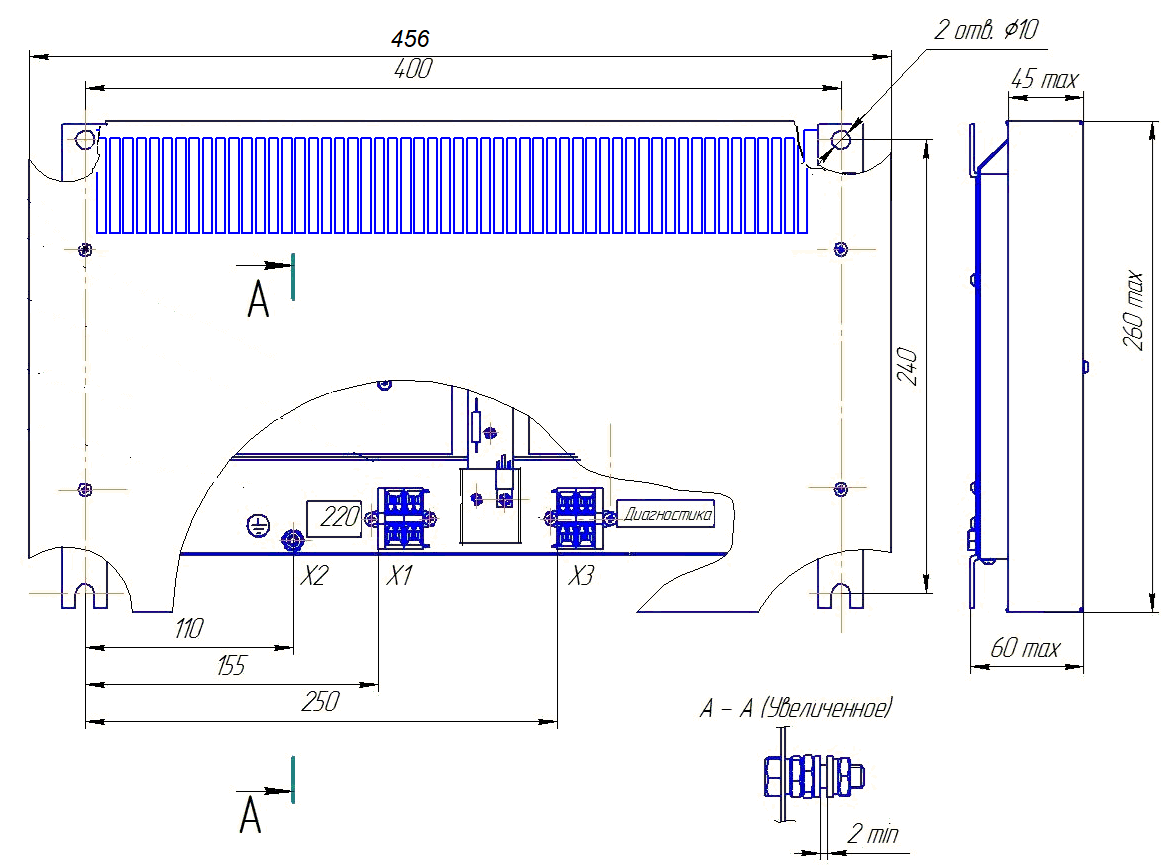 НайменуванняНомінальна потужність, кВт±0,1 кВтНомінальна напруга живленняUж, ВМаса, кг, не більшПЭК-13-0,8-220УН-0,75Т-220К(М)0,752203,5